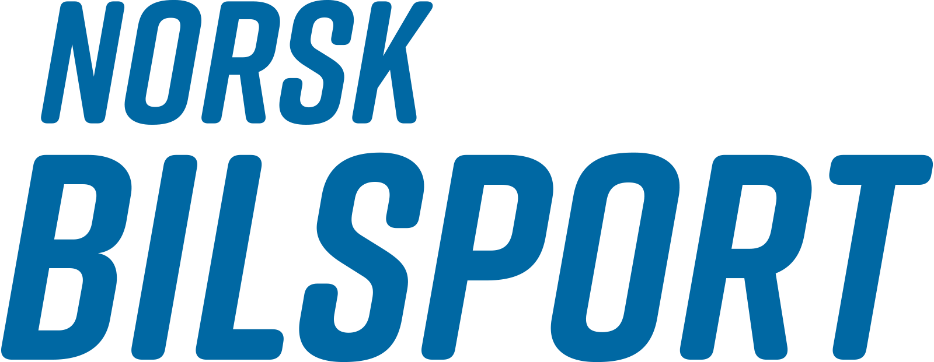 TRENINGSPROTOKOLLFORBANEÅR_______________